Supplementary MaterialSupplementary Figures and TablesSupplementary Figures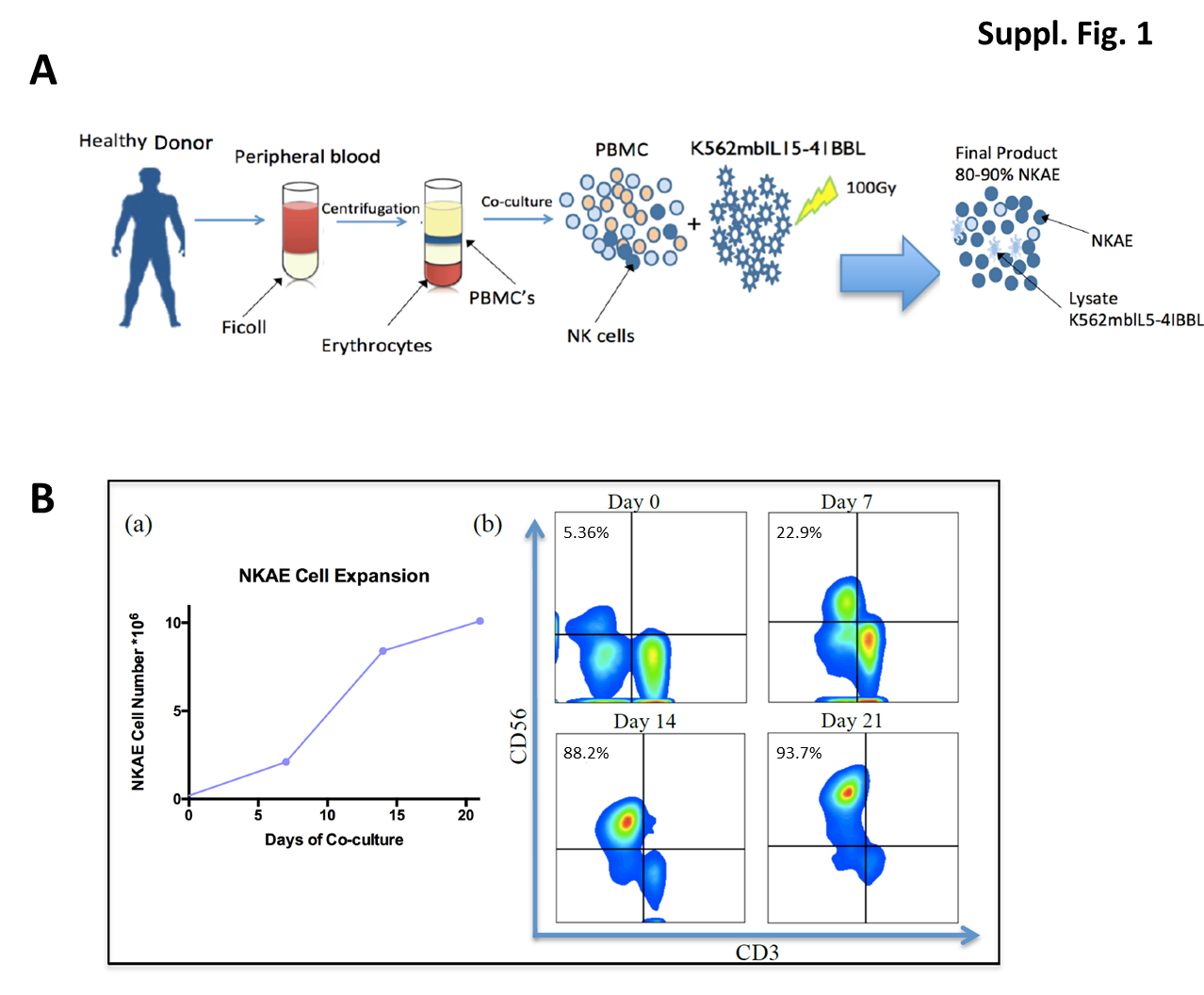 Supplementary Figure 1. Activation and expansion of NK cellsA. NK cells obtained from the peripheral blood of healthy volunteers are co-cultured for two to three weeks with irradiated K562-mb15-41BBL cells, to obtain large numbers of NKAE cells. B. Exponential growth in the number of NK cells (a) and the purity of the preparation (b) over time. The coculture contained 85-90% NKAE cells by day 14.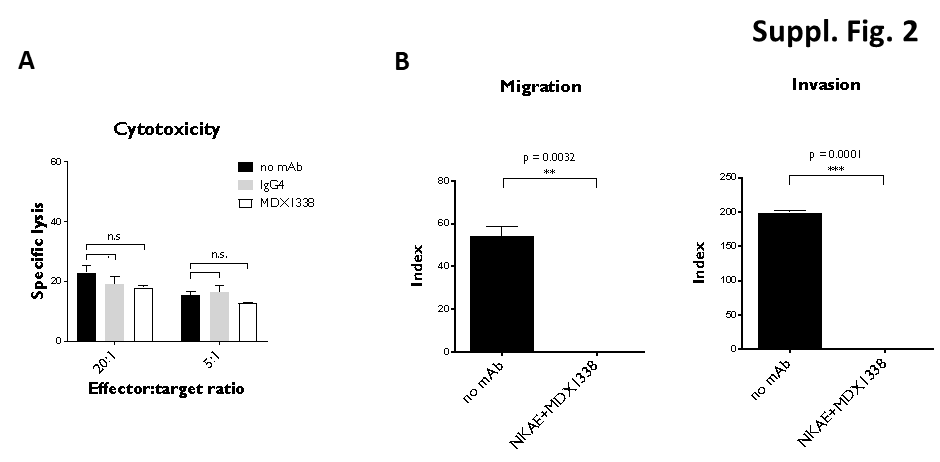 Supplementary Figure 2. Rhabdomyosarcoma cells cytotoxicity and inhibition of migration and invasion capacity by a combination of NKAE cells and MDX1338 in vitroA. MDX1338 did not induce antibody-dependent cellular cytotoxicity in NKAE cells, which retained their capacity to lyse RH30 cells. Specific lysis in the absence of antibody, with IgG4 control or anti-CXCR4 MDX1338 mAb (100 µg/ml) was assessed at the indicated RH30:NKAE E:T ratios. B. The combination of MDX1338 and NKAE cells completely abolished the migration and invasion of RH30 cells towards CXCL12. We assessed the ability of RH30 cells to migrate along a gradient towards human recombinant CXCL12 on Transwell plates. We used an antibody concentration of 100 µg/ml and the RH30:NKAE E:T ratio was 5:1. Invasion capacity was measured in the same conditions, with Matrigel-coated Transwell membranes.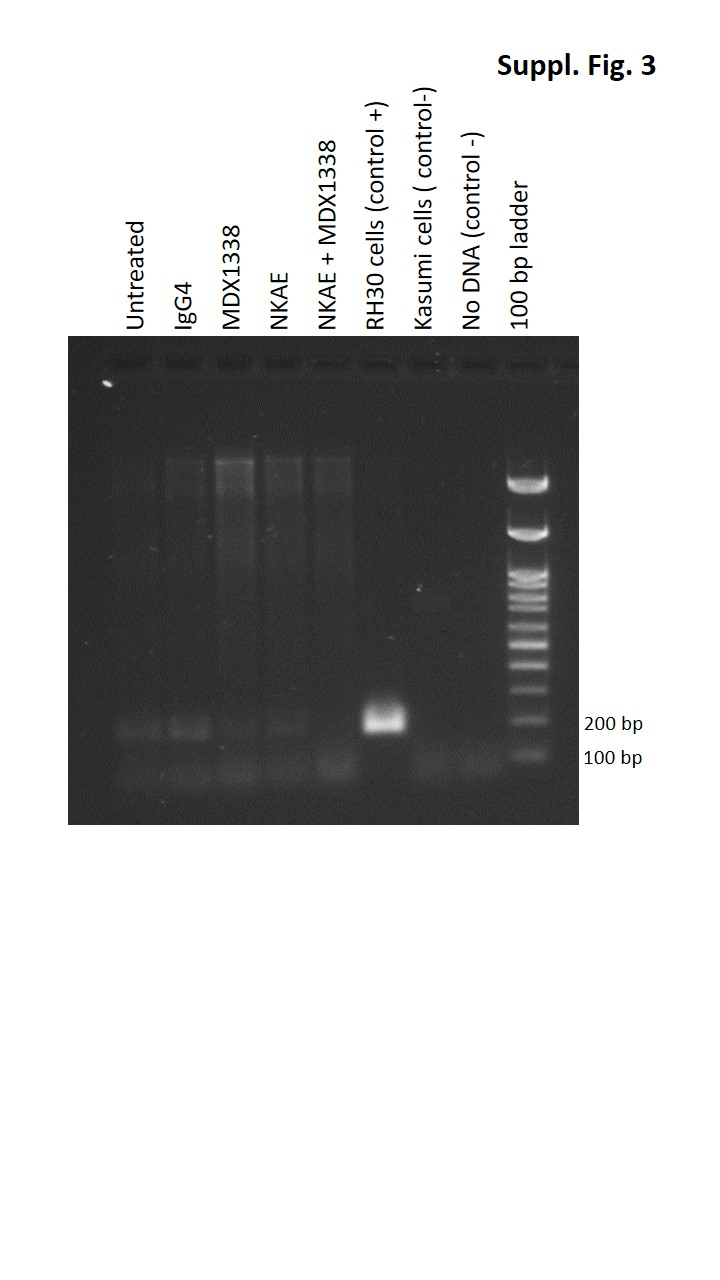 Supplementary Figure 3. RT-PCR to detect specific chimeric gene transcript PAX3-FOXO1, present in RH30 cells and absent in NKAE cells in cDNA from one mice of each treatment group.Primers: PAX3/7-a  5’-CAGACAGCAGCTCTGCCTAC-3’; FOXI1 5’-ATGAACTTGCTGTGTA GGGACAG-3’. Programmable temperature cycling was performed using the following profiles: 95°C for 5 minutes, followed by 40 cycles of 94°C for 1 minute, 62°C for 1 minute, and 72°C for 2 minutes. Expected amplicon size in fusion transcript positive samples: 171 bp. Supplementary TablesSupplementary Table 1. List of labeled antibodies used in this study.Supplementary Table 2. Pediatric rhabdomyosarcoma patients’ characteristics and CXCR4 staining score of their samples.Table abbreviations: M: Masculine; F: Feminine; SIOP 95: International Society of Paediatric Oncology 95; EpSSG RMS2005: The European paediatric Soft tissue sarcoma Study Group (EpSSG) Rhabdomyosarcoma (RMS) 2005; PR: Partial Response; SD: Stable Disease; CR: Complete Response; CH: Chemotherapy; RT: Radiotherapy; D: Diagnosis; R: Relapse; NA: Not Available.SpecificityCloneIsotypeFluorochromeManufacturerCD3UCHT1mIgG1PE/Cy7BiolegendCD45J33mIgG1FITCBeckman CoulterCD56B159mIgG1APCBD BioscienceCXCR412G5mIgG2aAPCBD BiosciencesIsotype control20102mIgG2aAPCR&DCharacteristics at diagnosisCharacteristics at diagnosisCharacteristics at diagnosisCharacteristics at diagnosisCharacteristics at diagnosisTreatmentTreatmentTreatmentTreatmentOutcomeOutcomeCXCR4 expressionCXCR4 expressionPatientSexAge at diagnosis (years)Tumor
typeMetastasis at diagnosisProtocolTreatment group
(risk)Response to chemotherapyPost chemotherapy treatmentRelapseExitusSample typeCXCR4 score#1M5.4EmbryonalNoSIOP 95APRCH+RTYesYesD4.5#2M11.1AlveolarNoSIOP 95BPRCH+RTYesYesD4.5#3F9.9AlveolarNANANANANANANAD0#4M8.5EmbryonalYesSIOP 95APRCH+RTYesYesD4.75#5M4.5EmbryonalNoSIOP 95APRCH+RTNoNoD4.75#6F2.4EmbryonalNoEpSSG RMS2005C (standard)PRCHNoNoD5.75#7F7.6AlveolarNoEpSSG RMS2005G
(high)PRCH+RTYesYesD3#8MNANANAEpSSG RMS2005D (standard)SDCHNANAD0#9F6.6UndifferentiatedYesEpSSG RMS2005H
(very high)CRCHNoNoD0#10F7.1EmbryonalNoEpSSG RMS2005F (high)PRCH+RTNoNoD0#10F7.1EmbryonalNoEpSSG RMS2005F (high)PRCH+RTNoNoPost CH5#11F6.7EmbryonalNoEpSSG RMS2005E
(high)PRCH+RTNoNoD4.5#11F6.7EmbryonalNoEpSSG RMS2005E
(high)PRCH+RTNoNoPost CH4#12M7.5AlveolarYesEpSSG RMS2005H
(very high)PRCH+RTNoNoD1.5#13F2.5EmbryonalNoEpSSG RMS2005D (standard)PRCH+RTNoNoD1.5#14F3.9EmbryonalNoEpSSG RMS2005B (standard)CRCHNoNoD0#15M13.0EmbryonalNoEpSSG RMS2005C (standard)PRCH+RTYesNoD4.5#15M13.0EmbryonalNoEpSSG RMS2005C (standard)PRCH+RTYesNoR4.5#16M2.0EmbryonalNoEpSSG RMS2005D (standard)PRCH+RTNoYesD0#17F1.7EmbryonalNoEpSSG RMS2005G
(high)PRCH+RTNoNoD0#17F1.7EmbryonalNoEpSSG RMS2005G
(high)PRCH+RTNoNoPost CH5#18M3.8EmbryonalNoSIOP 95APRCH+RTYesYesR6.5#19M12.9AlveolarNoEpSSG RMS2005G
(high)CRCH+RTYesYesR12#20M0.2EmbryonalNoEpSSG RMS2005F
(high)PRCH+RTYesYesR1.5#21F4.4EmbryonalNoEpSSG RMS2005A
(low)PRCHNoNoPost CH3.5#22M10.6EmbryonalNoEpSSG RMS2005NA
(high)NACH+RTNoNoPost CH4.25